HADITS-HADITS TENTANG PUASA ‘ASYURA RIWAYAT BUKHARI(TELAAH SANAD dan MATAN)SKRIPSI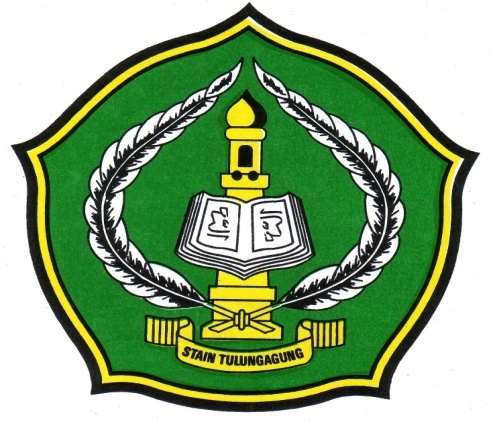 Oleh :IBNU MUBAROKNIM. 3231083006PROGAM STUDI TAFSIR HADITSJURUSAN USHULUDDINSEKOLAH TINGGI AGAMA ISLAM NEGERI( STAIN ) TULUNGAGUNG 2012HADITS-HADITS TENTANG PUASA ‘ASYURA RIWAYAT BUKHARI(TELAAH SANAD dan MATAN)SKRIPSIDiajukan Kepada Sekolah Tinggi Agama Islam Negeri (STAIN) Tulungagung untuk memenuhi salah satu persyaratan dalam menyelesaikan Program Sarjana Strata Satu Ilmu Tafsir Hadits Oleh :IBNU MUBAROKNIM. 3231083006PROGAM STUDI TAFSIR HADITSJURUSAN USHULUDDINSEKOLAH TINGGI AGAMA ISLAM NEGERI( STAIN ) TULUNGAGUNG 2012